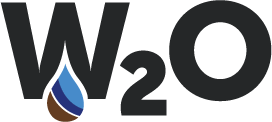 131 Port Watson Street, Cortland New York 13045Email: w2oregistrations@outlook.com     Fax: 607-753-1479     Phone: 607-753-1477We are pleased to announce we will be conducting aOswego Grade B/CWater Treatment Plant Operator Certification CourseThis course is a total of 36 hours, plus exam. Classes start at 8:00 AM and end at 4:30PM, Monday through Thursday, and around 11:00 AM Friday.The fee for the class is $700.00 per attendee and includes the textbook, class materials and refreshments. Additional grades may be taken for an added cost of $25.00.This course will be taught at the Oswego County Health Departmentat 70 Bunner St, Oswego, NY 13126According to Oswego County Health Department regulations there is absolutely no smoking allowed anywhere on the property. Anyone found to be smoking on Health Department property may be removed from the premises.Course Date: June 10-14, 2024Registration FormName:									NYSDOH #				Organization:								NYSDEC #				Billing Address:												E-mail:									Phone #				Credit Card # 													Expiration Date: 					 			3-Digit Code (from back)			CC Billing Address 								Billing Zip Code 			Payment:  $700.00 (+$25.00 for second grade)  [  ] Check [  ] Cash  [  ] Voucher [  ] Credit CardSelect Grade(s) to be Registered for 		[  ] Grade B	[  ] Grade C